Revised Draft agendaPrepared by the Office of the UnionDisclaimer:  this document does not represent UPOV policies or guidanceOpening of the sessionAdoption of the agendaMatters for discussionProcedures for DUS examination (presentations invited)Guidance and information materials (document TWP/8/1) Proposal for a revision of document TGP/7 “Development of test guidelines”, GN 28 – Example varieties (TWV/58/10)Male sterility in Cauliflower (TG/45/7) (document TWV/58/8)Implementation of Purdy’s notation for pedigrees in UPOV PRISMA (TWP/8/3)Proposals for ring-tests Characteristics with single observation in multi-annual testing Acceptance of final reports based on variety descriptions with the same notes Reporting the absence of similar varieties in variety descriptions, Section 16 “Similar varieties and differences from these varieties” Assessing distinctness in disease resistance characteristics (document TWV/58/3)Image analysis of vegetable cropsMolecular techniques in variety examinationGuidelines for the validation of a new characteristic-specific molecular marker protocol as an alternative method for observation (document TWV/58/9)Reports on existing policies on confidentiality of molecular information (presentations invited) Experiences with new types and species (oral reports invited)Discussions on draft Test Guidelines (Subgroups)Full draft Test Guidelines*Egg plant (Solanum melongena L.) (Revision) (document TG/117/5(proj.4))Garlic (Allium sativum L.) (Revision) (document TG/162/5(proj.1))Ginger (Zingiber officinale Rosc.) (Revision) (document TG/153/4(proj.1))Parsley (Petroselinum crispum (Mill.) Nyman ex A.W. Hill) (document TG/136/6(proj.2))Partial revisions*Asparagus (Asparagus officinalis L.) (documents TG/130/4 and TWV/58/5)Char. 16 “Type of flowering”*Cucumber, Gherkin (Cucumis sativus L.) (documents TG/61/7 Rev. 2 Corr. 2 and TWV/58/6)Addition of resistance to Cucumber green mottle mosaic virus	*Lettuce (Lactuca sativa L.) (documents TG/13/11 Rev. 2 and TWV/58/7)Resistance to Bremia lactucae Races 16EU to 27EU (characteristics 38 to 47, including grouping characteristics) Revision of Fusarium oxysporum f. sp. lactucae Race 1Addition of Resistance to Fusarium oxysporum f. sp. lactucae Race 4*Maize (Zea mays L.) (documents TG/2/7 and TWV/58/4-TWA/53/4)Characteristics 24.1 and 24.2 Addition of new characteristics Tassel: sterility of male flowers and Secondary color of grainAddition of characteristics to TQ 5 Recommendations on draft Test GuidelinesMatters for informationReports from members and observers (reports invited)Reports on developments in UPOV (general developments, including variety denominations, information databases, exchange and use of software and equipment) (document TWP/8/2)Technical Committee subgroup on Test GuidelinesDate and place of the next sessionFuture programAdoption of the Report on the session (if time permits)Closing of the session[End of document]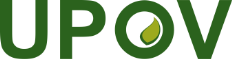 EInternational Union for the Protection of New Varieties of PlantsTechnical Working Party for VegetablesFifty-Eighth Session
Virtual meeting, April 22 to 25, 2024TWV/58/1 Rev.Original:  EnglishDate:  April 17, 2024